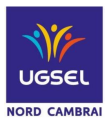 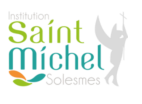 PARCOURS CROSS DEPARTEMENTALUGSEL NORD CAMBRAIMercredi 15 novembre 2023Institution St Michel SOLESMESAccès Parking cimetière de Solesmes / Rue Henri Barbusse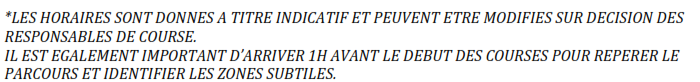 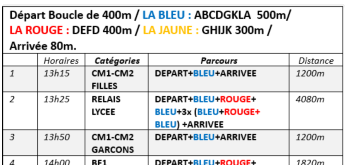 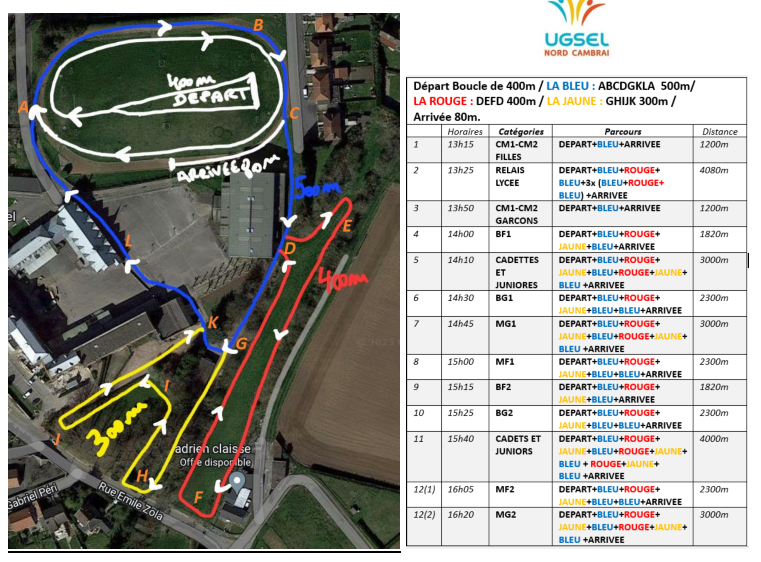 INFORMATIONS IMPORTANTES L’institution Saint Michel de Solesmes et la commission technique UGSEL d’athlétisme sont heureux de vous accueillir sur ces parcours de cross-country tracés sur le complexe institutionnel del’établissement. Comportez-vous en citoyens responsables par votre fair-play, votre respect de vosadversaires et de votre environnement. Laissez le site dans le même état où vous l avez trouvé,verdoyant, propre (toilettes, vestiaires, papiers, etc.) Merci. IL EST EGALEMENT IMPORTANT D’ARRIVER 1H AVANT LE DEBUT DES COURSES POUR REPERER LE PARCOURS ET IDENTIFIER LES ZONES SUBTILES… Pour accéder aux vestiaires il sera nécessaire d’enlever au préalable les chaussures utilisées pendant la course. Demandez à vos élèves de prévoir 4 épingles à nourrice pour accrocher le dossard et de se munird’une bouteille d’eau car il n’y aura pas de distribution de briquettes de jus de fruit à l’arrivée. Le parcours peut être glissant, il serait préférable que vos élèves soient équipés de chaussurestype Trail. Les semelles lisses sont déconseillées, les pointes seront interdites pour la sécurité (secteurmacadam du point K à A). Merci de bien vouloir en avertir vos élèves. ENGAGEMENT CROSS-COUNTRY (compétiteurs et juges) : pour le 10 novembre dernier délaiRenseigner le fichier excel pour l’engagement de vos élèves et le renvoyer à Marc-Antoine Pagnen sur l’adresse mail ugsel59c1d@gmail.com. Merci.										LANCIAUX Olivier										Comité Ugsel Nord Cambrai	Marc-Antoine PAGNEN	Référent 1er degréATTENTION : Accès Parking BUS cimetière de Solesmes / Rue HenriBarbusse HORAIRES12h00 - Accueil au secrétariatRetrait des dossards uniquement par l’enseignant ou le parent accompagnateur de l’établissement scolaire ceci avant 12h45Obligation d’avoir le dossard EPINGLÉ DEVANT* sur le T-Shirt. Les dossards ne peuvent pas être tenus en main pendant la course.*Dossards dans le dos pour les CM1 garçons et filles, sur la poitrine pour les CM2  garçons et filles.Course Filles CM1 et CM2 13h15Course Garçons CM1 et CM2 13h50Vers 14h15 - Résultats et récompenses 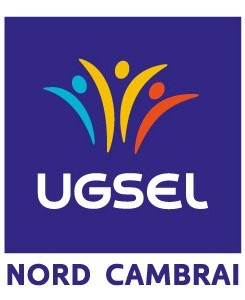 